Заведующему МБДОУ Детский сад №13 «Звездочка» г.БирскаАкбашевой Э.М. От	(Ф.И.О. родителя/законного представителя	(полностью))(адрес по регистрации)(паспортные данные)Тел.СОГЛАСИЕ на обработку              персональных данных воспитанника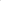 я,в соответствии с пунктом 1 части 1 статьи 6 и статьи 9 Федерального закона от 27.07.2006 N2 152-ФЗ «О персональных данных» своей волей и в своих интересах даю согласие МБДОУ  Детский сад № 13 «Звездочка» г.Бирска  зарегистрированному по адресу: РБ, г. Бирск, ул. Интернациональная, д.14 А ОГРН 1020201683820, ИНН 0257002120, на обработку персональных данных моего ребенка,года рождения в объеме:фамилия, имя, отчество, дата и место рождения;	- пол;сведения о личных качествах, поведении воспитанника;информация, указанная в портфолио воспитанника; - фотографии; с целью размещения фотографий воспитанника на сайте МБДОУ Детский сад № 13 «Звездочка» г.Бирска».Под обработкой необходимо понимать: сбор, систематизацию, накопление, хранение, уточнение (обновление, изменение), использование, распространение, обезличивание, блокирование, уничтожение, хранение данных при автоматизированной и без использования средств автоматизации обработке.Обязуюсь сообщать МБДОУ Детский сад № 13 «Звездочка» г.Бирска».  об изменении персональных данных моего ребенка в течение месяца после того, как они изменились.Об ответственности за предоставление недостоверных персональных данных предупреждена.Подтверждаю, что ознакомлена с документами   МБДОУ Детский сад № 13 «Звездочка» г.Бирска», устанавливающими порядок обработки персональных данных, а также с моими правами и обязанностями.Предупреждена, что согласие на обработку персональных данных может быть отозвано мною путем направления  МБДОУ Детский сад № 13 «Звездочка» г.Бирска». письменного отзыва.На МБДОУ Детский сад № 13 «Звездочка» г.Бирска» настоящее согласие действует со дня его подписания до момента отчисления моего ребенка из  (Дата , подпись , расшифровка)